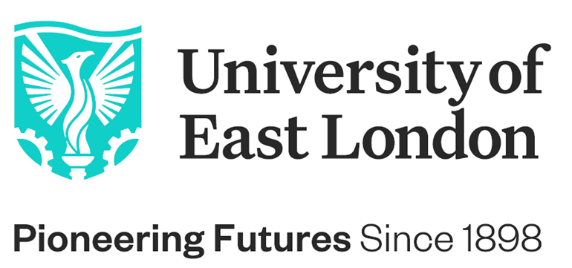 JOB DESCRIPTIONJob Title:	Senior Lecturer in Fashion Culture and Business, 1.0FTESchool/Service:	Arts & Digital IndustriesGrade:	GCampus/Location:	DocklandsResponsible to:	Head of Department, FashionLiaison with:	Students, university staff, industry, other professional and academic organisations, schools and collegesNever Not Moving ForwardBuild your career, follow your passion, be inspired by our environment of success. #BeTheChangeThe University of East London is one of the most diverse and vibrant universities in the global capital. Our pioneering and forward-thinking vision is making a positive and significant impact to the communities we serve, inspiring both our staff and students to reach their full potential.Born in 1898 to serve the skill needs of the second industrial revolution, the University of East London commenced year four of its transformational 10-year Vision 2028 strategic plan led by our Vice-Chancellor and President, Professor Amanda Broderick, to advance Industry 4.0 careers-first education. We have a clear route-map to provide a springboard for the jobs and opportunities of the future; drive diversity in the 4.0 talent pipeline - working in partnership to promote talent wherever it is found; and to create an inclusive and sustainable, green future.We are looking for forward-thinking, innovative, curious, high-energy, self-aware people who are passionate about making a positive difference and who will thrive in an inclusive and diverse University community. As one of the most socially inclusive and international Universities and comprising one of the most diverse staff populations in the UK (50% of our professoriate identify as being from minority ethnic backgrounds), we are hugely proud of our track record in reducing inequalities, ranked first in the UK and second globally (Times Higher Education Global Impact Rankings, 2020). Our commitment to equality, diversity and inclusion is at the heart of Vision 2028. We are building an environment of success where colleagues are supported to achieve, and our community can flourish and thrive. We are an accredited Investors in People Award Institution and have achieved the Investors in People Health and Wellbeing Award. With the Athena Swan Awards and being one of a small number of Universities to have achieved the Race Equality Charter Award, we continue on our journey to address and reduce barriers to opportunity. So, if you are looking to build your career in a dynamic, inclusive and performance-focused team and are inspired by our environment and drive for success, we want you to apply to join the University of East London. We are looking for inspirational individuals who have a passion to make a positive difference to people and planet, creating a more sustainable future for everyone.JOB PURPOSE:To effectively develop and deliver high quality, innovative and engaging teaching on academic programmes in the fashion area.To take on the role of course leader (if required)To support the delivery of University & School strategy through contributing and engaging in relevant plans and initiatives.To engage in research, enterprise, knowledge transfer and/or professional activity to inform teaching practice and enhance the reputation of the university.To collaborate and work collegiately with colleagues in the School and from across the University to deliver on the above.MAIN DUTIES AND RESPONSIBILITIES:The successful candidate will be expected to lead on developing this new and exciting course and aligning its development to the future vision of the fashion cluster. Recruitment will be a fundamental KPI, supporting the wider fashion team in developing industry ready and forward-thinking graduates.The following duties and responsibilities are intended to give a broad indication of the variety of tasks that a Senior Lecturer may be expected to undertake. This is not an exhaustive list of activities and employees may be asked to undertake other duties commensurate with the grade. The job description may also be amended to take account of changed circumstances, in consultation with the employeeTeachingDesign, develop, deliver and assess teaching materials across a range of modules, programmes and courses in the subject area at undergraduate level.Collaborate with colleagues and management on the development of existing and new programmes with the view of continuous improvement.Marking/assessing tasks, assignments and examinations and providing timely and constructive feedback to students. Respond to student feedback and taking action as appropriate.Develop teaching strategies, materials and assessments which are inclusive and appropriate to the student population.Act as the module/programme leader, taking responsibility for allocated programmes/modules and coordinating activities, resources and assessments.Act as academic advisor to a group of allocated students, pro-actively engaging with all students ensuring feedback is provided in a timely and appropriate manner.Use listening, interpersonal and pastoral care skills to deal with sensitive issues concerning our diverse student body. Research & Knowledge ExchangeDevelop, sustain and implement a personal research and development plan in consultation with your line manager and/or School senior management. To undertake research, publication and scholarly activities and contribute to the general research life and activities of the School.Contribute to knowledge transfer and dissemination of research findings and advance the academic debate in the area of expertise.Engage in continuing personal and professional development, gaining or maintaining relevant professional qualifications and accreditations.OtherContribute to university activities, particularly those intended to enhance the student experience and improving attainment gap. Participate and actively engage in university activities, including Open Days, school meetings, committees and assessment boards.Participate in and develop external networks, for example to contribute to student recruitment, secure student placements, and facilitate outreach work.Contribute to the planning and implementation of the organisational strategy at school and subject level.To work within the University’s equal opportunities policies and procedure and actively promote equality, diversity and inclusion.To undertake such duties as may be assigned by senior managementPERSON SPECIFICATIONEDUCATIONAL QUALIFICATIONS AND ACHIEVEMENTSEssential criteriaPhD/professional doctorate in a relevant area or a postgraduate qualification plus relevant industry experience (A/C)Desirable criteriaPGCE teaching qualification and/or Fellowship of the Higher Education Academy (A/C)KNOWLEDGE AND EXPERIENCEEssential criteriaSignificant experience of teaching at undergraduate and/or postgraduate level with a specific focus on culture and business, an understanding of fashion in diverse cultural contexts and experience of designing project-based assignments that link to industry (A/I/T)Knowledge and experience of, creative and applied humanities, storytelling and visual communication, creative research practice and design thinking, fashion business and globalisation, historical theory and issues in Fashion. (A/I)Desirable criteriaKnowledge and understanding of decolonial and intersectional debates in fashion and visual culture, cultural appropriation and appreciation, diversity and Innovation, queer theory (A/I)Knowledge and creative skills in moving image and graphics (I)Understanding of the global fashion industry and cutting-edge strategic thinking in fashion business (I)Experience of professional practice and knowledge of different cultural communities (I)SKILLS AND ABILITIESEssential criteriaAbility to teach and convey ideas to students from a wide variety of backgrounds and a deep commitment to closing the award gap, gender equality, and LGBTQIA+ awareness/ visibility/ empowerment (A/I/T)Academic and creative expertise in the following areas fashion business, fashion history, fashion communication and creative direction (A/I)Experience in IT and CAD skills such as Adobe suite (I)Ability to teach and convey ideas to students from a wide variety of backgrounds (I)Ability to work as a member of an academic team in the design and delivery of modules and programmes (I)Ability to undertake and project manage administrative tasks, monitor own work programmes and successfully deliver programmes of work whilst proactively meeting deadlines and developing good professional relationships with students, colleagues, employers, and outside agencies. (A/I)PERSONAL ATTRIBUTES/QUALITIESEssential criteriaCommitment to anti-racist practice and an understanding of equal opportunities issues within a diverse and multicultural environment (A/I)A strong commitment to high quality, reflective and collaborative professional practice in teaching and learning in higher education (A/I/T)Criteria tested by Key: A = Application form        C = Certification        I = Interview          T = TestUEL Anti-Racism StatementThe University of East London is committed to championing an environment where everyone has equitable treatment and access to resources and services that will make their learning and working journey a success. This will allow our students and staff to live, work and learn in an atmosphere devoid of the demeaning effects of discrimination, prejudice, marginalisation and racism.The murders of George Floyd, Ahmaud Arbery, Breonna Taylor and others sparked  global anti-racist protests and a rise in prominence of the Black Lives Matter movement. In particular, it has been a devastating reminder of the insidious way racism is reproduced and the destructive impact it has on lives and communities. We have all been challenged to do more, and at the University of East London we are taking the necessary steps to ensure that we are. Racism in any form is contradictory to our commitment. It occurs with or without malicious intentions, often as a result of unconscious bias and the prejudices we have been socialised in. It is caused not only by the isolated actions of individuals but also by policies and practices of institutions. Whether intentional or unintentional, individual or institutional, racism is pernicious and detrimental to our communities and societies.Through this statement, the University of East London reaffirms its anti-racist position and its commitment to nurturing an environment that stands against the institutional and societal structures of inequity. We are an institution that opposes systemic racism, Eurocentric dominance and all other structures that contribute to their existence. We will not accept racist and discriminatory behaviours, gestures or language towards any member of our community in any form.Though we have made great strides in this area, including being recognised by Times Higher Education as the top UK university for reducing inequalities and being one of only fifteen institutions to receive a bronze award in the Race Equality Charter, we know there is more work to be done. To this end, we will continue to embed anti-racism in all our activities and ensure that our institution is one where every individual can thrive. Dismantling racist structures is not an outcome that can be achieved overnight. It requires every member of our community to stand in solidarity and work together with the recognition that a better tomorrow is possible. 